Úplné znění územního plánu Tichonice po Změně č.1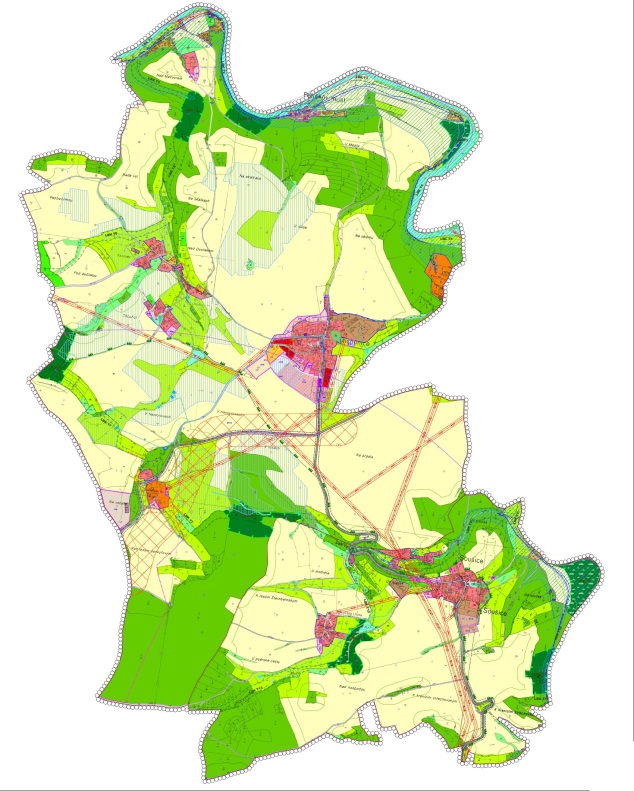 03/2018Pořizovatel: Obecní úřad TichoniceTichonice 1
25763 Trhový ŠtěpánovProjektant územního plánu: Ing. Lenka CârováOsvobození 1695, 393 01 PelhřimovIČ: 73559539Tel: 604789994Email: no.lenka@seznam.czAutorský kolektiv:Ing. Arch. Věra SoukeníkováGlinkova 8160 00 Praha 6IČ: 10163280Tel: 723 425 140Email: soukenikova@volny.czIng. Jan Dřevíkovský Městské sady 666, 284 01 Kutná Hora IČ: 12365670, DIČ: CZ520502155 Tel.: 605 271 142 E-mail: drevikovsky@seznam.cz Schvalující orgán:Zastupitelstvo obce TichoniceUrčený zastupitel: starosta obce – Jaroslav VaníkObsah:Vymezení zastavěného území.Základní koncepce rozvoje území obce, ochrany a rozvoje jeho hodnot.Urbanistická koncepce, včetně vymezení zastavitelných ploch, ploch přestavby a systému sídelní zeleně.Koncepce veřejné infrastruktury, včetně podmínek pro její umísťování.Koncepce uspořádání krajiny, včetně vymezení ploch a stanovení podmínek pro změny v jejich využití, územní systém ekologické stability, prostupnost krajiny, protierozní opatření, ochrana před povodněmi, rekreace a dobývání ložisek nerostných surovin apod.Stanovení podmínek pro využití ploch s rozdílným způsobem využití s určením převažujícího účelu využití (hlavní využití), pokud je možné jej stanovit, přípustného využití, nepřípustného využití (včetně stanovení, ve kterých plochách je vyloučeno umísťování staveb, zařízení a jiných opatření pro účely uvedené v § 18 odst. 5 stavebního zákona), popřípadě stanovení podmíněně přípustného využití těchto ploch a stanovení podmínek prostorového uspořádání, včetně základních podmínek ochrany krajinného rázu (například výškové regulace zástavby, charakteru a struktury zástavby, stanovení rozmezí výměry pro vymezování stavebních pozemků a intenzity jejich využití).Vymezení veřejně prospěšných staveb, veřejně prospěšných opatření, staveb a opatření k zajišťování obrany a bezpečnosti státu a ploch pro asanaci, pro které lze práva k pozemkům a stavbám vyvlastnit. Vymezení veřejně prospěšných staveb a veřejných prostranství, pro které lze uplatnit předkupní právo, s uvedením v čí prospěch je předkupní právo zřizováno, parcelních čísel pozemků, názvu katastrálního území a případně dalších údajů podle  katastrálního zákona. Stanovení kompenzačních opatření podle § 50 odst. 6 stavebního zákona. Vymezení ploch a koridorů, ve kterých je rozhodování o změnách v území podmíněno zpracováním územní studie, stanovení podmínek pro její pořízení a přiměřené lhůty pro vložení dat o této studii do evidence územně plánovací činnosti.Údaje o počtu listů územního plánu a počtu výkresů k němu připojené grafické části.Seznam použitých zkratek:Vymezení zastavěného území.Zastavěné území bylo vymezeno ke dni 31.1.2018. Hranice zastavěného území je vyznačena ve výkrese Základního členění a Hlavním výkrese.Základní koncepce rozvoje území obce, ochrany a rozvoje jeho hodnot.Zásady celkové koncepce rozvoje obce:Územní plán respektuje stávající, po staletí formované struktury osídlení krajiny a zastavěných území sídel.V řešeném území je prioritní využívat existující stávající fond pro bydlení případně pro individuální rekreaci.Územní plán doplňuje komplexní technickou vybavenost, prostřednictvím návrhu ploch technické infrastruktury – inženýrské sítě.Územní plán respektuje vodní zdroje a přírodní prostředí, zvláště v plochách zařazených do územního systému ekologické stability.Územní plán navrhuje plochy pro bydlení s možností vytvoření podmínek pro podnikatelské aktivity.Posílení ekologické stability krajiny, prostřednictvím ploch přírodních a ploch smíšených nezastavěného území.Stabilizace a návrh místních komunikací v rámci ploch veřejných prostranství.Stabilizace a rozšíření ploch bydlení – v rodinných domech.Stabilizace a rozšíření ploch smíšených obytných – venkovských.Stabilizace a návrh ploch výroby a skladování – zemědělská výroba.Stabilizace a návrh ploch veřejných prostranství.Návrh ploch technické infrastruktury pro čistírny odpadních vod.Stabilizace ploch dopravní infrastruktury v území.Stanovení podmínek využití území, pro plochy s rozdílným způsobem využití, v souladu se stávajícím charakterem řešeného území.Územní plán zajišťuje ochranu koridoru přeložky silnice II/125.Hlavní cíle ochrany a rozvoje hodnot obce:Územní plán navrhuje rozvoj v jednotlivých sídlech v návaznosti na zastavěné území sídla tak, aby byla respektována stávající struktura sídel.Celé území obce je územím s možnými archeologickými nálezy.Územní plán stabilizuje historickou strukturu sídel, prostřednictvím ploch s rozdílným způsobem využití Zastavitelné plochy jsou navrhovány v souladu s přirozeným rozvojem jednotlivých sídel a vytváří předpoklad pro vyvážený rozvoj obce. Územní plán navrhuje rozšíření ploch bydlení – v rodinných domech, ploch smíšených obytných - venkovských, které jsou v Tichonicích doplňovány návrhem ploch veřejných prostranství – veřejná prostranství a ploch občanského vybavení– tělovýchovná a sportovní zařízení.Územní plán stabilizuje plochy zeleně v krajině, prostřednictvím ploch přírodních LBC T1, LBC T2, LBC T3, LBC T4, LBC T5, LBC T6, LBC T7, LBC T8, LBC T9. Ekonomická základna obce je posílena prostřednictvím návrhu ploch výroby a skladování – zemědělská výroba.Novostavby a změny staveb před dokončením budou respektovat urbanistickou a architektonickou strukturu venkovské zástavby, zejména objemovou strukturu a výškovou hladinu zástavby.Pro posílení krajinářské hodnoty zájmového území je nutná ochrana veškeré stávající krajinné zeleně a doplňování liniové zeleně podél komunikací a vodotečí. Důležitá je ochrana všech významných krajinných prvků a jejich doplňování. Pro všechny výsadby krajinné zeleně je nutné používat výhradně původní přirozené druhy rostlin.Urbanistická koncepce, včetně vymezení zastavitelných ploch, ploch přestavby a systému sídelní zeleně.Kácovská LhotaÚzemní plán stabilizuje základní strukturu sídla prostřednictvím ploch smíšených obytných – venkovských. Půdorys sídla je rozšířen o zastavitelnou plochu Z1-plochy bydlení – v rodinných domech, v jižní části sídla, v přímé návaznosti na zastavěné území.SoušiceÚzemní plán stabilizuje strukturu sídla prostřednictvím ploch smíšených obytných a zajišťuje ochranu veřejného prostranství s významnou zelení a objektem občanské vybavenosti prostřednictvím ploch veřejných prostranství a ploch občanské vybavenosti – veřejná infrastruktura. Plochy výroby a skladování – zemědělská výroba jsou v území stabilizovány. Východně od sídla je nově vymezena plocha technické infrastruktury – inženýrské sítě, která je určena pro čistírnu odpadních vod.Plocha Z2 navazuje na zastavěné území v jihozápadním sektoru sídla. Výstavba rodinných domů je podmíněně přípustná, za podmínky, respektování nadzemního vedení el.energie 22kV a ochranného pásma.Územní plán nově vymezuje plochu smíšenou obytnou – venkovskou, Z3 podél komunikace III/12517. Plocha Z4, v severní části sídla pouze doplňuje již zastavěné zahrady.Plocha Z1.5 –plocha bydlení – v rodinných domech, západně od zastavěného území sídla, podél komunikace III/12517, je navrhována pro výstavbu jednoho rodinného domu, za podmínky respektování nadzemního vedení el. energie 22kV a 110 kV.V jižní části sídla, v návaznosti na stávající plochy výroby a skladování – zemědělská výroba, jsou navrhovány dvě zastavitelné plochy – Z1.2 a Z1.3 – plochy výroby a skladování – zemědělská výroba, které rozšíří stávající areál. Podmínkou pro realizaci těchto ploch je výsadba izolační zeleně po obvodu předmětných ploch. LicoměrskoPlochy smíšené obytné, v severní části sídla, jsou stabilizovány. Plochy rekreace – plochy staveb pro hromadnou rekreaci, jižně od stávající komunikace II/125 jsou stabilizovány a doplněny o nově vymezené plochy Z6 a Z7. Severozápadním směrem od sídla, podél hranice řešeného území, je vymezena plocha výroby a skladování – zemědělská výroba. Podmínkou pro rozhodování o změně využití území, je územní studie.Tichonice Zásadní urbanistický rozvoj obce, je soustředěn do přirozeného centra – Tichonic.Územním plánem je stabilizována základní struktura sídla. Historické centrum sídla je zařazeno do ploch smíšených obytných – venkovských a ploch občanského vybavení – veřejná infrastruktura. Stávající plochy bydlení jsou vymezeny v jižním a jihozápadním sektoru sídla. V severní části Tichonic se nachází rozsáhlé plochy výroby a skladování-zemědělská výroba, které jsou plně funkční a v území stabilní. Jižně od areálu, v přímé návaznosti, je nově vymezena plocha tech. Infrastruktury – inženýrské sítě, která je určena pro čistírnu odpadních vod. V severní části sídla, podél původní záhumení cesty, která byla rozšířena a v současné době slouží jako místní komunikace, je vymezena plocha Z16 – plocha smíšená obytná – venkovská, která přirozeně aronduje severní sektor sídla. Na tuto plochu, podél místní komunikace, je navržena plocha Z17, plocha technické infrastruktury – inženýrské sítě. Tato plocha je určena pro separovaný odpad. Zásadní rozvoj ploch bydlení je navrhovaný v jižní části sídla, prostřednictvím plochy Z10, plochy bydlení – v rodinných domech. Na tuto plochu navazuje plocha veřejného prostranství – veřejné prostranství Z13, v rámci které bude realizována zeleň na veřejných prostranství, která bude doplněna dětským hřištěm a komunikacemi tak, aby vznikl logicky propojený celek s návrhovými plochami Z12 a Z11.Plocha Z14, je navrhována za účelem dopravní obsluhy ploch Z10, Z13. Plocha Z15 rozšiřuje stávající plochy občanského vybavení – tělovýchovná a sportovní zařízení.  Součástí této plochy bude komunikace, která koncepčně propojí stávající zastavěné území Tichonic s nově budovanou lokalitou v jižní části sídla. Plocha Z1.1 propojuje stávající plochy občanského vybavení – tělovýchovná zařízení se zastavitelnou plochou Z15 téhož využití.Plocha veřejného prostranství Z12, je vymezena z důvodu respektování stávajícího prostupu územím, podél stávajícího zastavěného zemí obce, které je doplněno návrhovou plochou Z11 a Z24.Chochol Územní plán stabilizuje základní strukturu sídla prostřednictvím ploch smíšených obytných a ploch veřejných prostranství – veřejná prostranství, veřejná zeleň. Jsou zde nově vymezeny dvě zastavitelné plochy. Plocha obytná smíšená obytná – venkovská – Z19, podél stávající místní komunikace, v jižní části sídla. Plocha Z20 je vymezena v zastavěném území obce, západně od veřejného prostranství v centru sídla.KácovecTypická ulicová zástavba sídla je územním plánem stabilizována. Sídlo slouží zejména jako rekreační osada. V západní části sídla je navrhována plocha Z1.5 - plocha bydlení – v rodinných domech pro výstavbu jednoho rodinného domu.Další zastavitelné plochy nejsou v sídle navrhovány.MazourovÚzemní plán stabilizuje stávající plochy smíšené obytné – venkovské a navrhuje rozšíření ploch smíšených obytných venkovských prostřednictvím ploch Z21. Zároveň je zde navrhována plocha veřejného prostranství - veřejné prostranství, jehož součástí bude místní komunikace, neboť v důsledku návrhu plochy Z21 je nutné upravit trasy místních komunikací. Komunikace, která bude vybudována v rámci plochy veřejných prostranství – veřejná prostranství Z23, nahradí stávající místní komunikaci, která je v současné době vedena po obvodu lesa. Nově realizovaná komunikace propojí efektivně Kácovec s Mazourovem. Pelíškův mostÚzemní plán stabilizuje plochy smíšené obytné - venkovské a plochy rekreace – individuální. Vzhledem k tomu, že se celá lokalita nachází v záplavovém území, není tato lokalita dále rozšiřována.Systém sídelní zeleněÚzemní plán stabilizuje významnou plochu veřejných prostranství – veřejná zeleň v centru Soušice a v centru Chochola. Doprovodná zeleň je zařazena do ploch veřejných prostranství – veřejná prostranství. Z důvodu ochrany sídlení zelně, byly vymezeny plochy zeleně – zeleň soukromá a vyhrazená. Územní plán navrhuje plochu Z13-plocha veřejných prostranství-veřejné prostranství, jejíž součástí bude rozsáhlá plocha zeleně.Plochy veřejné zelně je možno realizovat v rámci ploch BV, SV, OV, OS, RI, RH, ZV, VP, VZ, TI a DS.Na plochách zeleně na veřejných prostranstvích, mohou být využity i nepůvodní druhy okrasných dřevin. Totéž se týká zeleně uliční.Pro výsadby zeleně pronikající do otevřené krajiny, jako je zeleň podél komunikací a doprovodná zeleň vodních toků a ploch je možné využívat pouze původní přirozené druhy rostlin dle daného stanoviště. Opatření:U všech rozvojových ploch dodržovat minimální zastoupení zeleně navržené územním plánem;Při výsadbách zeleně zejména v území kontaktu s volnou krajinou preferovat původní přirozené druhy rostlin;Směrem do volné krajiny situovat nezastavěné části pozemků – zahrady; Zásady plošného a prostorového uspořádání území s ohledem na kompoziční řešení sídel:Respektování stávající, po staletí formované, struktury osídlení krajiny a zastavěných území jednotlivých sídelKoncepce rozvoje sídla je založena na přirozeném rozvoji zastavitelných ploch v návaznosti na zastavěné území, tak aby byla respektována přirozená kompaktní struktura sídla.Nová zástavba musí vždy, v rámci zastavitelných ploch, postupovat od zastavěného území směrem do volné krajiny, z důvodu návaznosti na stávající kompaktní strukturu sídla a zamezení vzniku mozaikové struktury uvnitř zastavitelných ploch.V rámci zastavěného území jsou regulovány nezastavěné plochy v podmínkách využití území tak, aby nedocházelo k nadměrnému zahušťování stávající zástavby, ale zároveň, aby bylo možno využít nezastavěné stavební pozemky v zastavěném území sídla.Ochrana venkovské zástavby sídla je zajištěna podmínkami prostorového uspořádání, které jsou stanoveny v rámci podmínek pro využití ploch s rozdílným způsobem využití.Důležité je zachování stávajících pohledových dominant sídel a  krajiny. Obraz sídel je doposud jen minimálně narušen a proto architektonické řešení rekonstrukcí staveb a nových objektů, zvláště v exponovaných polohách, vyžaduje mimořádnou pozornost, tak aby byl zachován charakter a objemová struktura stávající zástavby.Koncepce veřejné infrastruktury, včetně podmínek pro její umísťování.Plochy občanského vybaveníBudova Obecního úřadu v Tichonicích, hasičská zbrojnice v Tichonicích a Soušicích, a budova bývalé školy v Tichonicích, sloužící pro kulturní účely a spolkovou činnost a sportovní areál s budovou šaten, představují objekty občanského vybavení veřejné infrastruktury. Tyto objekty jsou v územním plánu stabilizovány prostřednictvím ploch občanského vybavení – veřejná infrastruktura.Ve vybavenosti školské a zdravotnické jsou Tichonice vázány na zařízení v Kácově a Vlašimi.	Základní občanská vybavenost odpovídá stávajícímu charakteru sídla. Nové plochy občanského vybavení nejsou navrhovány.Plochy občanského vybavení je přípustné, případně podmíněně přípustné realizovat v rámci ploch BV, SV, PV, ZV.Plochy občanského vybavení – komerční zařízení malá a střední územní plán nenavrhuje, pouze stabilizuje stávající.Občanské vybavení – ochrana obyvatelstva – nové plochy se nenavrhují, stávající řešení je vyhovující pro potřeby obce.Plochy veřejných prostranstvíÚzemní plán navrhuje plochu veřejného prostranství Z13. V rámci této plochy bude realizována zeleň na veřejných prostranství, která bude doplněna dětským hřištěm a komunikacemi tak, aby vznikl logicky propojený celek se zastavitelnými plochami Z12 a Z11.Plochy Z12, Z14 a Z23 zahrnují i plochu pro trasování dopravní infrastruktury – komunikací místního významu.Dopravní infrastrukturaKoncepce dopravní infrastruktury je v území stabilizovaná a územní plán ji plně respektuje. Silniční doprava V souladu se ZUR SK, navrhuje územní plán koridor – D110, pro přeložku komunikace II/125. Součástí tohoto koridoru je i úprava křižovatky komunikace II/125 a  III/12518. Úprava křižovatky musí již respektovat novou trasu komunikace II/125.Železniční doprava  Řešeným územím neprochází železniční trať.Místní komunikaceMístní komunikace v řešeném území, jsou stabilizované. Územní plán navrhuje plochu veřejných prostranství Z12, jejichž součástí bude místní komunikace, která bude dopravně napojovat plochy bydlení – v rodinných domech Z11, Z10 a Z24. Plocha Z14, je navrhována za účelem dopravní obsluhy plochy Z10, Z13.Zemědělská doprava využívá stávající silnice III. třídy, místní komunikace a stávající cestní síť. Parkovací a odstavné plochyÚzemní plán nenavrhuje veřejné parkoviště. Parkovací stání budou vždy řešena v dostatečné kapacitě, v rámci realizace záměru, který vyvolá potřebu, nových parkovacích ploch.Cyklostezky a cyklotrasyŘešeným územím prochází cyklotrasa č. 19 Havlíčkův Brod - Zruč nad Sázavou - Tichonice - Český Šternberk – Davle, která je územně stabilizovaná.Cyklostezky je možno realizovat v rámci nezastavěného území, za podmínky, že budou respektovány prvky územního systému ekologické stability. Územní plán nenavrhuje konkrétní trasy cyklostezek a cyklotras.Technická infrastrukturaZásobování vodouKoncepce zásobování vodou se nemění a územní plán respektuje stávající stav.SoušiceZásobování pitnou vodou je v sídle zajišťováno obecním vodovodem. TichoniceZásobování pitnou vodou je v sídle zajišťováno obecním vodovodem, který je schopen zajistit i zásobování pitnou vodou v nově navrhovaných zastavitelných plochách.ChocholV sídle se nacházejí studny k individuálnímu zásobování vodou. KácovecV sídle se nacházejí studny k individuálnímu zásobování vodou. Kácovská LhotaV sídle se nacházejí studny k individuálnímu zásobování vodou.  Pelíškův MostV sídle se nacházejí studny k individuálnímu zásobování vodou. Likvidace odpadních vodÚzemní plán vymezuje plochu pro čistírnu odpadních vod v Tichonicich a v Soušicích. Odpadní vody ve zbývajících sídlech budou likvidovány v bezodtokých jímkách.Plocha technické infrastruktury –Z 18 - pro čistírnu odpadních vod, je navrhována v Tichonicích, v přímé návaznosti na zemědělský areál, jižním směrem. Z5 - plocha pro čistírnu odpadních vod, je navrhována východním směrem od Soušice. Trasy kanalizačních řadů nebyly samostatně vymezeny a budou vedeny v plochách komunikací nebo po dohodě s vlastníky pozemků a staveb.Dešťové vodySrážkové vody se musí přednostně zasakovat vhodným technickým zařízením do terénu (vegetační plochy a pásy, zatravňovací tvárnice, příkopy a vsakovací jámy apod.) na všech urbanizovaných plochách (např. komunikace, veřejná prostranství, stavební pozemky apod.), nebo odvádět samostatnou dešťovou kanalizací do recipientu.Zásobování plynemObec není plynofikována a územní plán plynofikaci nenavrhuje. Zásobování el. energiíKoncepce zásobování el. energií se v řešeném území nemění.Obec je zásobována el.energií z venkovního vedení VN 22 kV. Územní plán nenavrhuje nové trafostanice. Ty je možno budovat, v závislosti na aktuální potřebě, jako nezbytnou technickou infrastrukturu.Zásobování elektrickou energií je zajišťováno z nadřazené soustavy VVN 110 kV. Kabelové rozvody NN nejsou předmětem územně plánovací dokumentace. Spoje, zařízení spojůKoncepce v oblasti spojů se územním plánem nemění a případné nové trasy spojových kabelů lze realizovat jako nezbytnou technickou infrastrukturu v rámci ploch s rozdílným způsobem využití. Stávající kabelová vedení jsou územním plánem respektována.Spojová obsluha území nevyžaduje nové monofunkční plochy. Likvidace tuhých domovních odpadůKoncepce likvidace TDO se nemění.Likvidace komunálních odpadů, v řešeném území, probíhá v souladu s programem odpadového hospodářství obce tzn. svozem a ukládáním na skládku mimo řešené území obce. V Tichonicích je navržena plocha pro separovaný odpad.Umístění veřejné infrastrukturyVeřejnou infrastrukturu je možno umisťovat v rámci zastavěného, zastavitelného a nezastavěného území. Vždy musí být ctěny základní urbanizační principy, tzn. souběh technické a dopravní infrastruktury. V rámci požární ochrany obce je nutné navrhovat jednotlivé stavby tak, aby se předcházelo vzniku požáru a aby v případě požáru nebo jiného ohrožení staveb byla umožněna bezpečná evakuace osob, popř. zvířat a věcí a aby byl umožněn účinný zásah při likvidaci požáru a záchranných prací. Neprůjezdné komunikace musí splňovat požadavek na otáčení požární techniky. Koncepce uspořádání krajiny, včetně vymezení ploch a stanovení podmínek pro změny v jejich využití, územní systém ekologické stability, prostupnost krajiny, protierozní opatření, ochrana před povodněmi, rekreace a dobývání ložisek nerostných surovin apod.Koncepce uspořádání krajiny Územní plán zachovává současný charakter zdejší krajiny. Především se jedná o zachování přírodních hodnot území.Řešené území se nachází v oblasti krajinného rázu Dolní Posázaví. Krajina je proměnlivá tak, jak se proměňují jednotlivé partie krajinné osy – koridoru Sázavy a jejích břehů. V oblasti krajinného rázu je třeba dbát o minimalizaci zásahů a zachování významu znaků krajinného rázu, které jsou zásadní nebo spoluurčující pro ráz krajiny a které jsou dle cennosti v rámci státu či regionu jedinečné nebo význačné. Jedná se o následující zásady ochrany krajinného rázu, z nichž některé jsou obecně použitelné pro ochranu přírody a krajiny a některé pro územně plánovací činnost:Ochrana cenných lesních porostů Péče o kvalitní doprovodné porosty větších přítoků Sázavy Doplnění dřevinné zeleně v zemědělské krajině náhorních plošin Respektování struktury sídel v údolí SázavyRespektování dochované a typické urbanistické struktury venkovských sídel v zemědělské krajině. Rozvoj venkovských sídel bude v cenných polohách orientován do současně zastavěného území (s respektováním znaků urbanistické struktury) a do kontaktu se zastavěným územím. Zachování dimenze, měřítka a hmot tradiční architektury Zachování měřítka a formy tradičních staveb při novodobém architektonickém výrazu u nové výstavby v polohách mimo kontakt s cennou lidovou architekturou Ochrana siluet kulturních dominant a historické zástavby obce Zlepšování charakteru prostředí odstraněním nevhodných a rušivých staveb Pro rozvoj obce jsou určeny takové plochy, které nezpochybnitelně navazují na již zastavěné území. V území nejsou navrhovány nové plochy, jejichž využití, by znamenalo vznik nových nevhodných dominant v území.Územní plán zachovává současné využití krajiny s ohledem na funkce krajiny, jako jsou, ekologická, hospodářská, vodohospodářská, lesnická a  dále jako mimolesní zeleň, trvalé travní porosty a vodní toky.Rozvojové plochy jsou řešeny tak, aby nenarušovaly obhospodařování zemědělské půdy a aby nedošlo ke kolizím ve využívání krajiny a nebyl narušen hodnotný krajinný ráz řešeného území. Pro změnu podmínek využití území plochy Z8, je stanovena podmínka o rozhodování v území, územní studie.ÚP vymezuje plochy s rozdílným využitím v nezastavitelném území a stanovuje podmínky pro změny jejich využití viz kapitola 6.Pro zachování současných vysokých hodnot krajiny řešeného území je:Přípustné:současné využití;případná výsadba nové krajinné zeleně;rekonstrukce, případně realizace drobné architektury v krajině, jako např. lavičky, rozcestníky, 	plastiky, křížky apod.;Podmíněně přípustné:zemědělské stavby pro letní ustájení dobytka, pokud v navazujícím správním řízení bude 	investorem prokázáno, že jsou vhodně začleněny do volné krajiny Nepřípustné:vytváření jakýchkoliv nevhodných dominant v území;Územní systém ekologické stabilityV území jsou vymezeny prvky ÚSES. Na území obce se nenachází žádný prvek ÚSES nadmístního významu (regionální či nadregionální), do území zasahuje pouze ochranná zóna nadregionálního biokoridoru K78. Na území obce je vymezeno 9 lokálních biocenter a 13 lokálních biokoridorů.Prvky ÚSES jsou zakresleny v grafické části územního plánu. Cílovým stavem prvků ÚSES jsou přirozená společenstva což v daném území jsou převážně lesní porosty 36 – Biková a/nebo jedlová doubrava (Luzulo alidae-Quercetum petraeae, Abieti-Quercetum) a na severním okraji území 15 – Lipová bučina s lípou srdčitou (Tilio cordatae-Fagetum).  Pro funkční využití ploch biocenter je :Přípustné:současné využití;využití zajišťující přirozenou druhovou skladbu bioty odpovídající trvalým stanovištním 	podmínkám;jiné jen pokud nezhorší ekologickou stabilitu; změnou nesmí dojít ke znemožnění 	navrhovaného využití nebo zhoršení přírodní funkce současných ploch ÚSES;Podmíněné přípustné:	liniové stavby, vodohospodářské zařízení, ČOV atd.; mohou být umístěny, pouze na základě 	prokázání, že nebude narušena funkčnost biocentraNepřípustné:změny funkčního využití, které  by snižovaly současný stupeň ekologické stability daného 	území zařazeného do ÚSES (změna druhu pozemku s vyšším stupněm ekologické stability), 	které jsou v rozporu s funkcí těchto ploch v ÚSES;jakékoliv změny funkčního využití, které by znemožnily či ohrozily funkčnost biocenter nebo 	územní ochranu ploch navrhovaných k začlenění do nich;odvodňování pozemků, intenzifikace obhospodařování, odlesňováníPro funkční využití ploch biokoridorů je:Přípustné:současné využitívyužití zajišťující vysoké zastoupení druhů organismů odpovídajících trvalým stanovištním 	podmínkám při běžném extenzivním zemědělském nebo lesnickém hospodaření  (trvalé travní 	porosty, extenzivní sady, lesy apod.);Revitalizace vodních toků je žádoucí.Podmíněné přípustné:dopravní a technická infrastruktura na základě prokázání, že budoucí investor v navazujícím správním rozhodnutí prokáže, že návrh řešení zajišťuje funkčnost prvků ÚSESNepřípustné :změny funkčního využití, které by snižovaly současný stupeň ekologické stability daného 	území zařazeného do ÚSES (změny druhu pozemku s vyšším stupněm ekologické stability na 	druh s nižším stupněm ekologické stability, např. z louky na ornou půdu), které jsou v rozporu 	s funkcí biokoridoru;jakékoliv  změny funkčního využití, které by znemožnily či ohrozily územní ochranu a založení 	chybějících částí biokoridorů, rušivé činnosti jako je umisťování staveb, odvodňování 	pozemků, úpravy toků, intenzifikace obhospodařování, odlesňování.Prostupnost krajinyÚzemní plán nenavrhuje nové pěší a cyklistické trasy v krajině.V rámci dalšího rozvoje území je nepřípustné scelování pozemků zemědělské půdy a rušení cest a neuzavírat cesty v krajině pro pěší a cyklistickou veřejnost.Vylučuje se jakékoliv omezování veřejného průchodu krajinou.Pro prostupnost krajiny je :Přípustné:současné využití;případné doplnění sítě polních cest;realizace cyklostezek;Podmíněně přípustné:zrušení cest až na základě prokázání, že budoucí investor v navazujícím správním řízení 	prokáže, že návrh řešení vhodným způsobem zajistí prostupnost krajinou.Nepřípustné:uzavírání cest pro veřejnost;rušení cest bez náhradního řešení;Protierozní opatřeníVyužití území dle územního plánu nezvyšuje erozní ohrožení půd v území. Naopak vymezení ÚSES je faktorem významně snižujícím erozní ohrožení pozemků. Pro omezení eroze krajiny je :Přípustné:zvyšování podílu trvalých travních porostů;zakládání porostů krajinné zeleně;členění velkých celků zemědělské půdy;Nepřípustné:scelování pozemků orné půdy;likvidace či poškozování porostů krajinné zeleně;zvyšování podílu orné půdy (zorňování existujících ploch travních porostů);poškozování břehových porostů a nevhodné úpravy toků (např. zatrubňování a pod.)Opatření proti povodnímZákladním opatřením proti povodním je zadržování vody v krajině. Toto spočívá mimo jiné v zachování volných prostor v údolních nivách vodních toků pro povodňové rozlivy, revitalizace vodních toků a zvyšování zastoupení trvalé vegetace v krajině a podpora výstavby menších vodních nádrží přírodního charakteru a prvků ÚSES.Opatření pro obnovu a zvyšování ekologické stability krajinyNejvýznamnějším opatřením pro obnovu a zvyšování ekologické stability krajiny je realizace územním plánem vymezených prvků ÚSES a jejich ochrana. Dalším významným opatřením je revitalizace vodních toků v územíKoncepce rekreačního využívání krajinyZdejší krajina je vhodná pro pěší a cyklistickou turistiku a pro rozvoj agroturistiky. Agroturistické aktivity mohou být vhodným rozvojovým využitím území.Dobývání nerostůÚzemní plán nepředpokládá využití území pro těžební činnost.   Stanovení podmínek pro využití ploch s rozdílným způsobem využití s určením převažujícího účelu využití (hlavní využití), pokud je možné jej stanovit, přípustného využití, nepřípustného využití (včetně stanovení, ve kterých plochách je vyloučeno umísťování staveb, zařízení a jiných opatření pro účely uvedené v § 18 odst. 5 stavebního zákona), popřípadě stanovení podmíněně přípustného využití těchto ploch a stanovení podmínek prostorového uspořádání, včetně základních podmínek ochrany krajinného rázu (například výškové regulace zástavby, charakteru a struktury zástavby, stanovení rozmezí výměry pro vymezování stavebních pozemků a intenzity jejich využití).Novostavby a změny staveb před dokončením budou respektovat dochovanou urbanistickou a architektonickou strukturu okolní zástavby, zejména výškovou hladinu a objemovou strukturu venkovské zástavby. Stejné podmínky je nutno respektovat i při rekonstrukcích a dostavbách stávajících objektů. BV: Plochy bydlení -  v rodinných domechHlavní využití:rodinné domyPřípustné využití:stávající využití územíužitkové zahrady s chovatelským a pěstitelským zázemím pro samozásobovánístavby pro rodinnou rekreaciplochy sídelní zeleněplochy veřejných prostranstvíplochy dopravní infrastrukturyplochy technické infrastrukturyplochy občanského vybavení – veřejná infrastrukturastavby bezprostředně související s bydlením – např. garáž, pergola, bazén, altán apod.Podmíněně přípustné využití:stavby pro výrobní a nevýrobní služby za podmínky, že svým provozováním a technickým 	zázemím nenaruší užívání staveb a zařízení ve svém okolí a nesnižují kvalitu okolního 	prostředí a svým charakterem a kapacitou významně nezvyšují dopravní zátěž v územív ploše Z9 a Z10 stavby pro bydlení pokud stavebník v navazujícím řízení prokáže, že zajistil 	splnění podmínek před nepříznivými účinky hluku a vibrací s ohledem na provoz na silnici 	II/125plocha Z1.4 je zastavitelná na základě prokázání, že stavba rodinného domu je umístěna za hranicí ochranného pásma nadzemního vedení el. energie 110kV a za hranicí ochranného pásma nadzemního vedení el. energie 22kV a  že stavba rodinného domu je umístěna za hranicí ochranného pásma silnice a stavebník prokáže v navazujícím řízení, že pro každou jednotlivou stavbu zajistil splnění podmínek pro její umístění do vzdálenosti 50m od okraje lesaNepřípustné využití:objekty a činnosti neslučitelné s hlavním a přípustným využitím plochvýstavba bytových domůPodmínky prostorového uspořádání:rozmezí stavebního pozemku pro rodinný dům 800 m2 – 2000 m2 v zastavitelných plocháchzastavěnost stavebního pozemku v zastavěném i zastavitelném územím max. 20% stavbou 	hlavní nová zástavba bude vždy respektovat stávající strukturu sídla, včetně výškové hladiny 	stávající zástavby – max. dvě nadzemní podlaží a obytné podkrovíSV: Plochy smíšené obytné – venkovskéHlavní využití:rodinné domy s hospodářskými objektyPřípustné využití:stávající využití územízemědělská výroba nenarušující bydlení nad obvyklou úroveň na venkověplochy sídelní zeleněplochy veřejných prostranstvíplochy dopravní infrastrukturyplochy technické infrastrukturyplochy občanského vybavení – veřejná infrastrukturaPodmínečně přípustné využití:samostatné stavby pro výrobní a nevýrobní služby za podmínky, že svým provozováním a 	technickým zázemím nenaruší užívání staveb a zařízení ve svém okolí a nesnižují kvalitu 	okolního prostředí a svým charakterem a kapacitou nezvyšují dopravní zátěž v územíplocha Z2 je zastavitelná na základě prokázání, že stavba rodinného domu je umístěna za 	hranicí ochranného pásma el. energie 22 kVplocha Z3 je zastavitelná na základě prokázání, že stavba rodinného domu je umístěna za 	hranicí ochranného pásma silnice a stavebník prokáže v navazujícím řízení, že pro každou 	jednotlivou stavbu zajistil splnění podmínek pro její umístění do vzdálenosti 50m od okraje 	lesaplocha Z4 je zastavitelná pokud stavebník prokáže v navazujícím řízení, že pro každou 	jednotlivou stavbu zajistil splnění podmínek pro její umístění do vzdálenosti 50m od okraje 	lesa.Nepřípustné využití:objekty a činnosti neslučitelné s hlavním využitím plochPodmínky prostorového uspořádání:nové objekty i změny stávajících staveb budou vždy respektovat stávající strukturu sídla, včetně výškové hladiny stávající zástavby– max. dvě nadzemní podlaží a obytné podkroví.OV:  Plochy občanského vybavení – veřejná infrastrukturaHlavní využití:stavby základní občanské vybavenosti, které jsou součástí veřejné infrastruktury obce (např.: 	obecní úřad, mateřská škola, základní škola, apod.)Přípustné využití:stávající využití územístavby a zařízení sloužící pro zdravotní služby, sociální služby, veřejnou správu, kulturu, 	církev, péči o rodinu a ochranu obyvatelstvaplochy sídelní zeleněplochy veřejných prostranstvíplochy dopravní infrastrukturyplochy technické infrastrukturyPodmínečně přípustné využití:stavby pro bydlení, pokud se jedná o sociální bydlení, případně byty služebníNepřípustné využití:objekty a činnosti neslučitelné s hlavním využitím plochVO: Plochy občanského vybavení – komerční zařízení střední a maláHlavní využití:stavby a plochy občanského vybavení komerčního charakteru místního významu (např. 	obchod s potravinami, smíšeným zbožím, restaurace, apod.)Přípustné využití:stávající využití územíplochy sídelní zeleněplochy veřejných prostranstvíplochy dopravní infrastrukturyplochy technické infrastrukturyplochy občanského vybavení – veřejná infrastrukturaPodmíněně přípustné využití:stavby a plochy občanského vybavení regionálního významu, za podmínky dostatečné 	dopravní infrastrukturyNepřípustné využití:objekty a činnosti neslučitelné s hlavním využitím plochOS: Plochy občanského vybavení - tělovýchovná a sportovní zařízeníHlavní využití:plochy staveb a zařízení pro sportovní a tělovýchovná zařízení	Přípustné využití:stávající využití územíveřejné ubytování a stravováníplochy sídelní zeleněplochy veřejných prostranstvíplochy dopravní infrastrukturyplochy technické infrastrukturyPodmíněně přípustné:stavby pro bydlení, pokud se jedná o sociální bydlení, případně byty služebníNepřípustné využití:objekty a činnosti neslučitelné s hlavním využitím plochRI: Plochy rekreace – stavby pro rodinnou rekreaciHlavní využití:stavby pro rodinou rekreaciPřípustné využití:stávající využití územíužitkové zahrady s chovatelským a pěstitelským zázemím pro samozásobováníplochy sídelní zeleněplochy veřejných prostranstvíplochy dopravní infrastrukturyplochy technické infrastrukturyNepřípustné využití:objekty a činnosti neslučitelné s hlavním využitím plochnové objekty pro rodinou rekreaciv aktivní zóně a záplavovém území rozšiřovat zástavbuRH: Plochy rekreace – plochy staveb pro hromadnou rekreaciHlavní využití:stavby pro hromadnou rekreaciPřípustné využití:stávající využití územípozemky staveb a zařízení pro různé druhy sportovních a hromadných rekreačních aktivit, 	včetně ubytování a stravováníplochy sídelní zeleněplochy veřejných prostranstvíplochy dopravní infrastrukturyplochy technické infrastruktury                                                                                                      Podmíněně přípustné:plocha Z6 je zastavitelná pokud stavebník prokáže v navazujícím řízení, že pro každou 	jednotlivou stavbu zajistil splnění podmínek pro její umístění do vzdálenosti 50m od okraje 	lesa.	plocha Z7 je zastavitelná na základě prokázání, že stavby pro rekreaci jsou umístěny za 	hranicí ochranného pásma el. energie 22 kV	Nepřípustné využití:objekty a činnosti neslučitelné s hlavním využitím plochVZ: Plochy výroby a skladování – zemědělská výrobaHlavní využití:plochy a objekty zemědělské výroby Přípustné využití:stávající využití územíagroturistikastavby pro administrativu a stravovánístavby pro řemeslnou a přidruženou výrobustavby pro výrobní i nevýrobní službystavby pro skladování plochy technické a dopravní infrastrukturyzeleň ochranná a izolační							     Podmíněně přípustné využití:bydlení a ubytování pouze za podmínky přímé funkční vazby na hlavní a přípustné využití plochyalternativní zdroje elektrické energie, pouze za podmínky, že se nebudou uplatňovat v dálkových pohledech a nenaruší estetickou hodnotu územíobjekty na ploše Z8 za podmínky, že stavebník prokáže, že zástavba je vhodně začleněna do volné krajiny využití plochy Z1.3 je podmíněně přípustné za podmínky, že bude již vyčerpáno 70% plochy Z1.2 pro stanovený účel.Nepřípustné využití:objekty a činnosti neslučitelné s hlavním využitím plochPodmínky prostorového uspořádání:40% ploch izolační zeleně z celkové výměry zastavitelné plochyZřízení obvodového liniového pásu vzrostlé zeleně na odclonění ploch Z1.2 a Z1.3 zrealizovaného ještě v době před uvedením areálu do užívání. Max. výška nových staveb 2 nadzemní podlaží a podkroví, nebo výška stavby do 11m nad rostlý terénMaximální zastavitelnost stavebního pozemku v zastavitelných plochách- 60%Minimálně 10% z celkové plochy stavebního pozemku bude tvořit izolační zeleňPV: Plochy veřejných prostranství- veřejná prostranstvíHlavní využití:plochy významné prostorotvorné a komunikační funkcePřípustné využití:stávající využití územídětské hřiště a hřiště pro míčové hryplochy pro umístění mobiliářeplochy sídelní zeleně – na veřejných prostranstvíchplochy občanského vybavení – veřejná infrastruktura (obecní úřad, základní škola, mateřská 	škola, hasičská zbrojnice apod.)plochy dopravní infrastrukturynezbytné plochy technické infrastrukturyPodmíněně přípustné využití:objekty a plochy občanského vybavení za podmínky, že je slučitelné s účelem veřejných prostranství a zvyšuje efektivitu funkce veřejného prostranství a nenaruší estetiku prostředíNepřípustné využití:objekty a činnosti neslučitelné s hlavním využitím plochZV: Plochy sídelní zeleně – veřejná zeleňHlavní využití:významné plochy zeleně v sídle, parkově upravenéPřípustné využití:stávající využití územítravnaté plochy s výsadbou okrasných dřevinvodní plochy a tokyplochy pro umístění mobiliáředětské hřiště a hřiště pro míčové hryPodmíněně přípustné využití:objekty a plochy občanského vybavení za podmínky, že je slučitelné s účelem veřejných 	prostranství a zvyšuje efektivitu funkce veřejného prostranství a nenaruší estetiku prostředí plochy dopravní a technické infrastruktury, za podmínky, že nebude negativně ovlivněna 	primární funkce veřejné zeleněNepřípustné využití:objekty a činnosti neslučitelné s hlavním využitím plochDS: Plochy dopravní infrastruktury – dopravní infrastruktura silničníHlavní využití:Plochy a koridory silniční dopravyPřípustné využití:stávající využití územímístní komunikacesilniční pozemky komunikací III. třídy a místních komunikací III. třídy, včetně pozemků, na kterých jsou umístěny součásti komunikace (např. náspy, zářezy, opěrné a protihlukové zdi, mosty apod.)místní a účelové komunikacekomunikace pro pěší a cyklistyodstavná, parkovací a manipulační plochyautobusové zastávky včetně služeb pro cestujícíplochy sídelní zeleně – zeleň ochranná a izolačníplochy technické infrastrukturyNepřípustné využití:objekty a činnosti neslučitelné s hlavním využitím plochTI:  Plochy technické infrastruktury – inženýrské sítěHlavní využití:plochy areálů technické infrastruktury, zařízení na vodovodech a kanalizacích (např. úpravny vody, vodojemy, ČOV), na energetických sítích (např. regulační stanice, rozvodny vysokého napětí), telekomunikační zařízení a další plochy technické infrastrukturyPřípustné využití:stávající využití územíplochy dopravní infrastrukturyizolační zeleňNepřípustné využití:objekty a činnosti neslučitelné s hlavním využitím plochZ: Plochy zemědělské –  orná půda, trvalé travní porosty, zahrady a sadyHlavní využití:plochy zemědělského půdního fonduPřípustné využití:stávající využití územímeliorace a protierozní opatřeníplochy technické a dopravní infrastrukturydopravní plochy a zemědělská zařízení, nutná k obhospodařování zemědělských pozemkůplochy a linie zeleně (remíze, meze, stromořadí apod.)prvky územního systému ekologické stabilityPodmíněně přípustné:zalesnění pozemků ZPF, za podmínky, že pozemky přímo navazují na PUPFL a nebudou mít 	negativní dopad na změnu vodního režimu v územíNepřípustné využití:objekty a činnosti neslučitelné s hlavním využitím plochLE: Plochy lesní – lesHlavní využití:pozemky PUPFLPřípustné využití:stávající využití územípozemky staveb a zařízení lesního hospodářstvístávající plochy trvalých travních porostů, mimolesní zeleněnaučné stezkyvodní plochy a tokyplochy dopravní infrastrukturyplochy technické infrastrukturycyklostezky, hipostezky, turistické trasy, lesní cesty apod.Nepřípustné využití:objekty a činnosti neslučitelné s hlavním využitím plochW: Plochy vodní a vodohospodářské – vodní toky a plochyHlavní využití:plochy zahrnující pozemky vodních ploch, koryt vodních toků a jiné pozemky určené pro převažující vodohospodářské využití Přípustné využití:stávající využití územítechnické vodohospodářské stavbyprvky územního systému ekologické stabilityplochy břehových porostů a doprovodné mimolesní zeleněNepřípustné využití:objekty a činnosti neslučitelné s hlavním využitím plochPodmínky prostorového uspořádání:respektovat břehové porostyK: Plochy smíšené nezastavěného území - krajinná zeleňHlavní využití: významné plochy krajinné zeleněPřípustné využití:stávající využití územítrvalé travní porosty s výsadbou autochtonních dřevinzměna kulturymeliorace a protierozní opatřeníplochy technické a dopravní infrastrukturyplochy a linie zeleně (remíze, meze, stromořadí apod.)prvky územního systému ekologické stabilityNepřípustné využití:objekty a činnosti neslučitelné s hlavním využitím plochZS: Plochy sídelní zeleně – zeleň soukromá a vyhrazenáHlavní využití:plochy soukromé zeleně v sídle, obvykle oplocené, zejména zahrad, které v daném případě nemohou být součástí jiných typů plochPřípustné využití:stávající využití územíužitkové zahrady s pěstitelským a chovatelským zázemím pro samozásobovánínezbytné plochy dopravní a technické infrastrukturyNepřípustné využití:objekty a činnosti neslučitelné s hlavním využitím plochNP: Plochy přírodníHlavní využití:plochy lokálních biocenterPřípustné využití:stávající využití územívyužití v souladu s pokyny v kapitole 5 tohoto textuplochy lesníplochy zemědělskévyužití lesních porostů bude podmíněné extenzivními způsoby přírodě blízkého hospodaření 	kladoucími důraz na plnění mimoprodukčních funkcí lesaoplocení přímo související s lesním či zemědělským využíváním plochy technické a dopravní infrastrukturyNepřípustné využití:objekty a činnosti neslučitelné s hlavním využitím plochVymezení veřejně prospěšných staveb, veřejně prospěšných opatření, staveb a opatření k zajišťování obrany a bezpečnosti státu a ploch pro asanaci, pro které lze práva k pozemkům a stavbám vyvlastnit. Územní plán navrhuje následující veřejně prospěšnou stavbu, pro které lze práva k pozemkům a stavbám vyvlastnit:stavba přeložky komunikace II/125 – D110, včetně všech staveb a zařízení s touto stavbou souvisejících.Vymezení veřejně prospěšných staveb a veřejných prostranství, pro které lze uplatnit předkupní právo, s uvedením v čí prospěch je předkupní právo zřizováno, parcelních čísel pozemků, názvu katastrálního území a případně dalších údajů podle  katastrálního zákona. Veřejně prospěšné stavby a veřejná prostranství, pro které lze uplatnit předkupní právo, územní plán nenavrhuje.Stanovení kompenzačních opatření podle § 50 odst. 6 stavebního zákona. Kompenzační opatření nejsou územním plánem stanovena.Vymezení ploch a koridorů, ve kterých je rozhodování o změnách v území podmíněno zpracováním územní studie, stanovení podmínek pro její pořízení a přiměřené lhůty pro vložení dat o této studii do evidence územně plánovací činnosti.Podmínkou pro rozhodování o změnách využití území v lokalitě Z8 je územní studie. Data o této studii budou vložena do evidence územně plánovací činnosti. Lhůta pro vložení dat o této studii do evidence územně plánovací činnosti je 5 let, ode dne nabytí účinnosti tohoto územního plánu.Územní studie navrhne urbanistickou strukturu řešené lokality s ohledem na krajinný ráz oblasti Dolní Posázaví. Součásti územní studie bude vizualizace areálu, která prokáže, že nedojde k negativnímu ovlivnění harmonického měřítka krajiny.Údaje o počtu listů územního plánu a počtu výkresů k němu připojené grafické části. Počet stran územního plánu: 18 z toho 3 strany tvoří titulní list, identifikační údaje a obsah.Počet výkresů územního plánu 3 : výkres základního členění, hlavní výkres, výkres veřejně prospěšné stavby, vše v měřítku 1:5000.ZÁZNAM O ÚČINNOSTIZÁZNAM O ÚČINNOSTIVYDALO:ZASTUPITELSTVO OBCE TICHONICENABYTÍ  ÚČINNOSTI:JMÉNO A PŘÍJMENÍ, FUNKCE A PODPIS OPRÁVNĚNÉ ÚŘEDNÍ OSOBY POŘIZOVATELE, OTISK ÚŘEDNÍHO RAZÍTKA:         JAROSLAV  VANÍK, STAROSTAJMÉNO A PŘÍJMENÍ, FUNKCE A PODPIS OPRÁVNĚNÉ ÚŘEDNÍ OSOBY POŘIZOVATELE, OTISK ÚŘEDNÍHO RAZÍTKA:         JAROSLAV  VANÍK, STAROSTAŽPŽivotní prostředíOPOchranné pásmoZPFZemědělský půdní fondPUPFLPozemky určené k plnění funkce lesaZUR SKZásady územního rozvoje Středočeského krajeÚPDÚzemně plánovací dokumentaceZÚRZásady územního rozvojeKČTVKPKlub Českých turistůVýznamný krajinný prvekÚPÚzemní plánPRVK SKPlán rozvoje vodovodů a kanalizací Středočeského krajeÚAPÚzemně analytické podkladyORPObec s rozšířenou působnostíPÚR ČRPolitika územního rozvoje České republikyOznačení plochy změnSídloZpůsob využitíZ1Kácovská LhotaPlochy smíšené obytné – venkovské (SV)Z2SoušicePlochy smíšené obytné – venkovské (SV)Z3SoušicePlochy smíšené obytné – venkovské (SV)Z4SoušicePlochy smíšené obytné – venkovské (SV)Z5SoušicePlochy technické infrastruktury – inženýrské sítě (TI)Z1.2SoušicePlochy výroby a skladování – zemědělská výroba (VZ)Z1.3SoušicePlochy výroby a skladování – zemědělská výroba (VZ)Z1.4SoušicePlochy bydlení – v rodinných domech (BV)Z6LicoměrskoPlochy rekreace – plochy staveb pro hromadnou rekreaci (RH)Z7LicoměrskoPlochy rekreace – plochy staveb pro hromadnou rekreaci (RH)Z8LicoměrskoPlochy výroby a skladování – zemědělská výroba (VZ)Z9TichonicePlochy bydlení – v rodinných domech (BV)Z10TichonicePlochy bydlení – v rodinných domech (BV)Z11TichonicePlochy bydlení – v rodinných domech (BV)Z12TichonicePlochy veřejných prostranství – veřejná prostranství (VP)Z13TichonicePlochy veřejných prostranství – veřejná prostranství (VP)Z14TichonicePlochy veřejných prostranství – veřejná prostranství (VP)Z15TichonicePlochy občanského vybavení – tělovýchovná a sportovní zařízení (OS)Z16TichonicePlochy smíšené obytné – venkovské (SV)Z17TichonicePlochy technické infrastruktury – inženýrské sítě (TI)Z18TichonicePlochy technické infrastruktury – inženýrské sítě (TI)Z1.1TichonicePlochy občanského vybavení – tělovýchovná a sportovní zařízení (OS)Z19ChocholPlochy smíšené obytné – venkovské (SV)Z20ChocholPlochy smíšené obytné – venkovské (SV)Z21MazourovPlochy smíšené obytné – venkovské (SV)Z22MazourovPlochy veřejných prostranství – veřejná prostranství (VP)Z23MazourovPlochy veřejných prostranství – veřejná prostranství (VP)Z24TichonicePlochy bydlení – v rodinných domech (BV)Z1.5KácovecPlochy bydlení – v rodinných domech (BV)